美國年輕媽媽Karen與丈夫育有一名孩子，她要兼顧上學、工作及帶孩子，與丈夫關係不太和諧，當她知道自己再次懷孕時，計劃把孩子墮掉。 當她吃了兩顆墮胎藥之後，感到非常後悔，她向一個維護生命熱線求助，接受了一個逆轉墮胎藥的治療，胎兒保存了，Karen非常高興感到胎兒的心跳。逆轉墮胎藥治療由George Delgado醫生發明，他同時設立相關熱線以協助懷孕婦女，他們已經成功拯救了300名嬰兒的性命，母子平安。 他們現在每天收到100-150名媽媽求助，均為吃下墮胎藥後深感後悔的懷孕婦女。全球暫時有300名醫生受訓加入此 AbortionPillReversal.com 的聯網，提供逆轉墮胎藥治療，一起拯救生命，成功率只有60-70%。奉勸懷孕婦女珍惜胎兒的生命，遇上困難時請與本港的維護生命機構聯絡。天主教區內也有機構為困惑的懷孕婦女提供協助  -  「出生權維護會」，網站: http://birthright.catholic.org.hk/index_chi.html#保護胎兒  #不墮胎 #出生權維護會https://www.facebook.com/prolife.dpcmf/posts/1582495951824547Halfway Through the Abortion, She Changed Her Mind. Incredibly Her Baby SurvivedMICAIAH BILGER   AUG 21, 2017   http://www.lifenews.com/2017/08/21/halfway-through-the-abortion-she-changed-her-mind-incredibly-her-baby-survived/http://www.lifenews.com/2017/08/21/halfway-through-the-abortion-she-changed-her-mind-incredibly-her-baby-survived/Karen Raya, like so many young women in difficult circumstances, felt alone and afraid when she discovered she was pregnant with her second child.Just 19, the California young woman told NBC 7 in San Diego that she was fighting with her baby’s father, attending school, working and trying to raise her first child when she learned the news of her second child.Not sure how she would be able to cope with two children, Raya decided to have an abortion in March of this year. She said she took the first of two abortion drugs and immediately regretted what she had done. Then Raya said she found something that saved her baby’s life – a hotline with information about how the abortion pill could be reversed.Raya said she underwent the abortion pill reversal treatment, and she now is in her second trimester with her unborn baby. She told the local news that her unborn daughter appears to be healthy.“Hearing the first heartbeat gave me a sense of hope, that this program will help and I will become the statistic that helps it grow,” the young mother said.Raya and hundreds of other moms and babies have been helped by the new abortion pill reversal treatment. Dr. George Delgado, who helped develop the treatment and set up the Abortion Pill Reversal hotline, said they expect the 300th baby will be born soon.“We are getting nowadays about 100 to 150 calls per month,” Delgado said.The abortion drug mifepristone, or RU-486, works by blocking the hormone progesterone and making the womb inhospitable to the unborn baby. One or two days later, the woman takes a second drug to induce contractions and expel the dead baby.About 10 years ago, Delgado and Dr. Matthew Harrison discovered that they could counteract the first abortion drug by giving the mother injections of progesterone and potentially save the unborn baby’s life.Research still is being done on the treatment, but what has been done so far shows it to be safe and effective for mother and child.Delgado told NBC that he is working on a new research paper about the treatment that he hopes to have published soon. He said the survival rate for unborn babies after the treatment is 60 percent to 70 percent.SUPPORT PRO-LIFE NEWS! Please help LifeNews.com with a donationRebekah Buell, whose unborn baby was saved after undergoing an abortion pill reversal, has become a spokesperson for the cause.Several years ago, she was a young, single mother struggling through a messy divorce when she discovered she was pregnant again. Buell decided to have an abortion, but she immediately regretted it. Buell also found the abortion pill reversal website, and immediately visited a doctor to begin the process to save her baby’s life. She gave birth to a healthy baby boy, Zechariah, more than two years ago. Now, she testifies to legislators about the value of the abortion pill reversal information.AbortionPillReversal.com has a network of more than 300 doctors across the world who are trained to give the abortion reversal treatment to women.Anyone who has taken the first abortion pill and wishes to stop the abortion is urged to immediately visit www.abortionpillreversal.com or call the Abortion Pill Reversal hotline at 1-877-558-0333.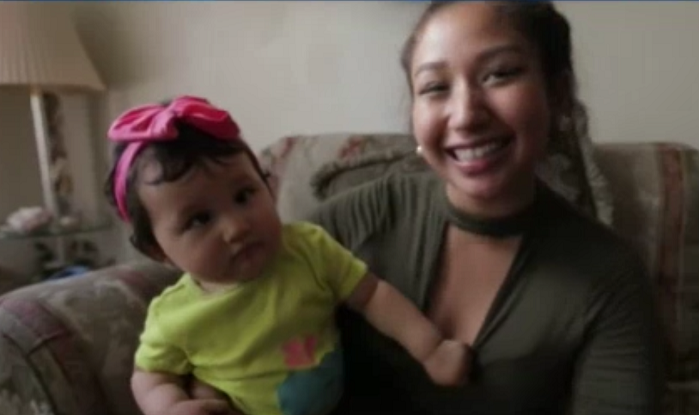 